Relationship Building- Week 5 SEL LessonRelationship Building is a a mutual affiliation or connection between individuals or groups of people or entities, are built where there is mutual understanding between or among individualsRelationship Building Week 5 Lesson Plan.docx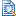 Monday Lesson- AssessmentTeen-Tools_Assessment-sheets.pdfTuesday- Class comparison worksheetLink Wednesday- Role PlayThursday- Quick Write/ DiscussionLink Link Friday- Class Activity peer_relationships_1 Stoplight Game.pdf